GOBIERNO MUNICIPAL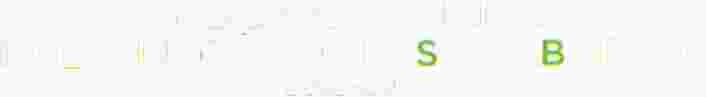 IXTLAHUACÁN  DE LO    MEM   RILLOS2018-2021PRESENTEPor conducto del presidente del Consejo Ciudadano de Participación Ciudadana  de lxtlahuacán de los Membrillos, PROF. NICOLAS AVALOS CHAVEZ con fundamento en el artículo  286  del  Reglamento  de  Participación  Ciudadana  para  la  Gobernanza  del Municipio de lxtlahuacán de los Membrillos, se emite la  presente: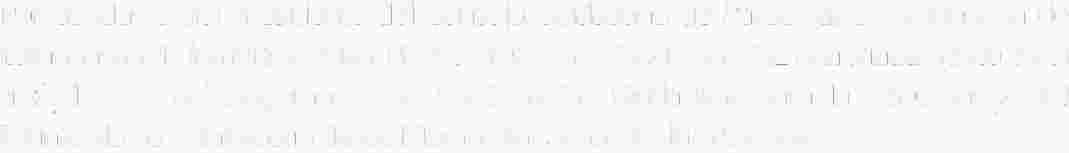 CONVOCATORIA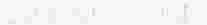 A los integrantes del Consejo Ciudadano de Participación Ciudadana de lxtlahuacán de los   Membrillos,   a    la   SEPTIMA  SESION  ORDINARIA   del   Consejo   Ciudadano   de Participación Ciudadana  del  Municipio   de  lxtlahuacán  de  los  Membrillos, Jalisco, a realizarse el día 09 de septiembre de 2019, a  las 11:30 once horas con treinta minutos, en el salón del Pleno del Ayuntamiento ubicado en la segunda Planta de la Presidencia Municipal,   calle  jardín  No.  2  de  la  colonia  centro  de  esta  municipalidad,  y  de conformidad con el artículo 284 del Reglamento de Participación Ciudadana, pasada media hora de la fijada en esta convocatoria, se llevara a cabo la sesión con la tercera parte de los integrantes asistentes,  para desahogar el siguiente: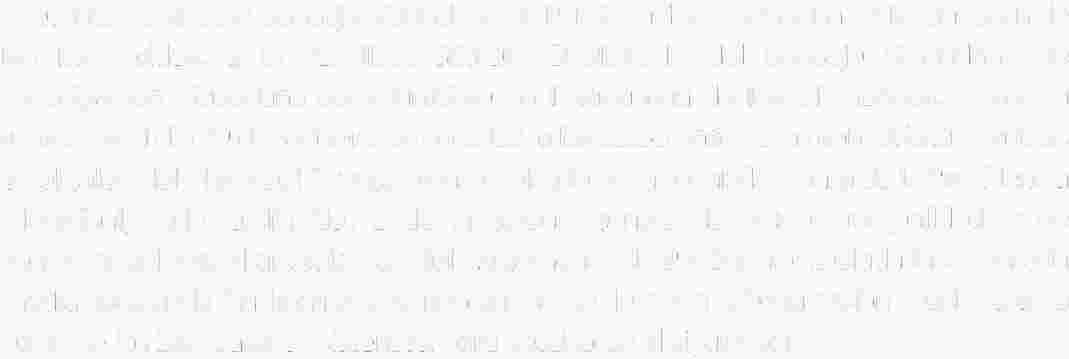 ORDEN   DEL   DIA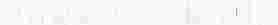 1.       Lista de asistencia y verificación del quórum para sesionar.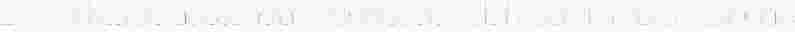 2.        Lectura y aprobación del orden del día.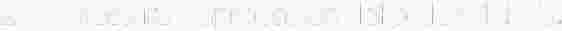 3.        Aprobación  del acta de la sesión anterior.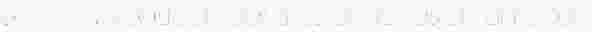 4.     Toma de protesta de los dos consejeros ciudadanos LIC. ROBERTO PATLAN RIVERA y C. ANGEL  NARANJO PEREZ  quienes fueron propuestos por este Consejo y aceptados por el C. Presidente Municipal  en la sesión pasada, de conformidad con el Reglamento de Participación Ciudadana en su artículo 295.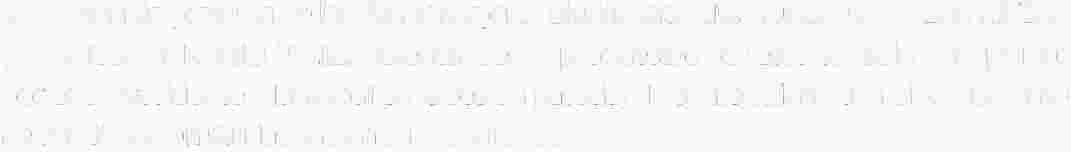 S.      Clausura de la sesión.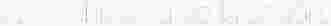 ATENTAMENTE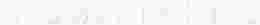 Calle Jardín No. 2 Q Col. Centro lxtlahuacán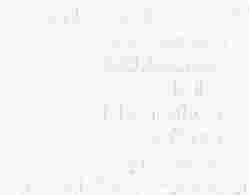 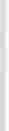 delos Membrillos, Jalisco.e.e. 45850Tel. 013-76762-3000"lxtlahuacán de los Membrillos, Jalisco a 06 de septiembre del año 2019.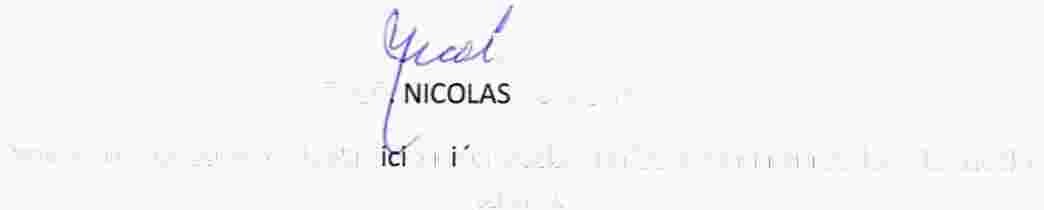 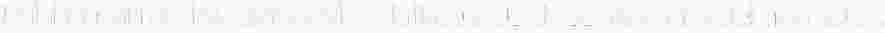 PROF                    AVALOS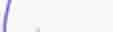 Presidente del Consejo de Part    pac on Ciudadana de lxtlahuacán de los MembrillosJalisco.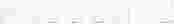 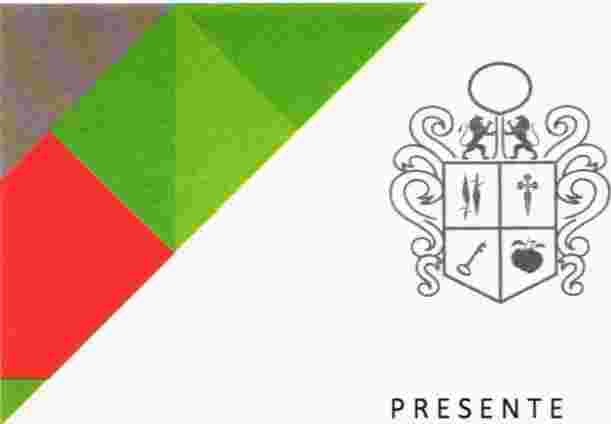 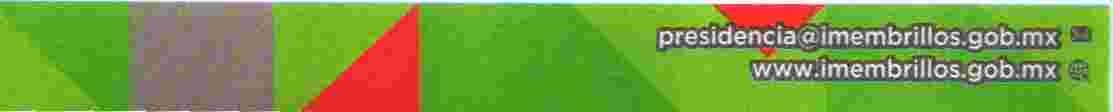 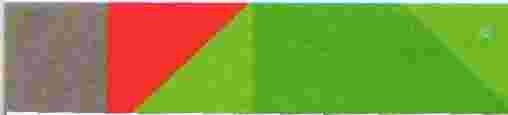 